

ΑΙΤΗΣΗ ΓΙΑ ΑΝΑΓΝΩΡΙΣΗ ΣΥΝΑΦΕΙΑΣ ΜΕΤΑΠΤΥΧΙΑΚΟΥ-ΔΙΔΑΚΤΟΡΙΚΟΥ ΤΙΤΛΟΥ
Ονοματεπώνυμο Αιτούντος-Αιτούσας:…………………………………………………….…………………………………………………….ΠΡΟΣ:Τη Δ/νση Π.Ε. Πειραιά          Σας παρακαλώ να μου αναγνωρίσετε τη συνάφεια του μεταπτυχιακού/διδακτορικού μου τίτλου με το εκπαιδευτικό έργο, σύμφωνα με τα δικαιολογητικά που καταθέτω.          Η ημερομηνία κτήσης του μεταπτυχιακού/διδακτορικού τίτλου μου είναι: …./…./20.....                                        Ο/Η ΑΙΤΩΝ-ΟΥΣΑ :                                 ………………………………                                            (Υπογραφή)Συνημμένα: Φωτοαντίγραφο του μεταπτυχιακού ή/και διδακτορικού τίτλου, όπου αναγράφεται η ημερομηνία κτήσης και η γενική αριθμητική βαθμολογία. Προσκομίζεται επιπλέον και αναλυτική βαθμολογία. Οι τίτλοι ξένων πανεπιστημίων υποβάλλονται με επίσημη μετάφραση και με τη βεβαίωση αναγνώρισης από το ΔΟΑΤΑΠ/ΔΙΚΑΤΣΑ. Ειδικότερα, για την υποβολή διδακτορικού τίτλου, παρακαλούνται οι εκπαιδευτικοί να καταθέτουν συνημμένα περίληψη και τίτλο της διδακτορικής διατριβής. Η αναγνώριση μεταπτυχιακού/διδακτορικού αφορά μόνο τους αναπληρωτές που η κατοχή του τίτλου αυτού ΔΕΝ αποτελεί απαραίτητη προϋπόθεση για την πρόσληψη. Πατρώνυμο:…………………………………….ΠΡΟΣ:Τη Δ/νση Π.Ε. Πειραιά          Σας παρακαλώ να μου αναγνωρίσετε τη συνάφεια του μεταπτυχιακού/διδακτορικού μου τίτλου με το εκπαιδευτικό έργο, σύμφωνα με τα δικαιολογητικά που καταθέτω.          Η ημερομηνία κτήσης του μεταπτυχιακού/διδακτορικού τίτλου μου είναι: …./…./20.....                                        Ο/Η ΑΙΤΩΝ-ΟΥΣΑ :                                 ………………………………                                            (Υπογραφή)Συνημμένα: Φωτοαντίγραφο του μεταπτυχιακού ή/και διδακτορικού τίτλου, όπου αναγράφεται η ημερομηνία κτήσης και η γενική αριθμητική βαθμολογία. Προσκομίζεται επιπλέον και αναλυτική βαθμολογία. Οι τίτλοι ξένων πανεπιστημίων υποβάλλονται με επίσημη μετάφραση και με τη βεβαίωση αναγνώρισης από το ΔΟΑΤΑΠ/ΔΙΚΑΤΣΑ. Ειδικότερα, για την υποβολή διδακτορικού τίτλου, παρακαλούνται οι εκπαιδευτικοί να καταθέτουν συνημμένα περίληψη και τίτλο της διδακτορικής διατριβής. Η αναγνώριση μεταπτυχιακού/διδακτορικού αφορά μόνο τους αναπληρωτές που η κατοχή του τίτλου αυτού ΔΕΝ αποτελεί απαραίτητη προϋπόθεση για την πρόσληψη. Α.Φ.Μ.: ……………………………….Δ.Ο.Υ: ………………………………...ΠΡΟΣ:Τη Δ/νση Π.Ε. Πειραιά          Σας παρακαλώ να μου αναγνωρίσετε τη συνάφεια του μεταπτυχιακού/διδακτορικού μου τίτλου με το εκπαιδευτικό έργο, σύμφωνα με τα δικαιολογητικά που καταθέτω.          Η ημερομηνία κτήσης του μεταπτυχιακού/διδακτορικού τίτλου μου είναι: …./…./20.....                                        Ο/Η ΑΙΤΩΝ-ΟΥΣΑ :                                 ………………………………                                            (Υπογραφή)Συνημμένα: Φωτοαντίγραφο του μεταπτυχιακού ή/και διδακτορικού τίτλου, όπου αναγράφεται η ημερομηνία κτήσης και η γενική αριθμητική βαθμολογία. Προσκομίζεται επιπλέον και αναλυτική βαθμολογία. Οι τίτλοι ξένων πανεπιστημίων υποβάλλονται με επίσημη μετάφραση και με τη βεβαίωση αναγνώρισης από το ΔΟΑΤΑΠ/ΔΙΚΑΤΣΑ. Ειδικότερα, για την υποβολή διδακτορικού τίτλου, παρακαλούνται οι εκπαιδευτικοί να καταθέτουν συνημμένα περίληψη και τίτλο της διδακτορικής διατριβής. Η αναγνώριση μεταπτυχιακού/διδακτορικού αφορά μόνο τους αναπληρωτές που η κατοχή του τίτλου αυτού ΔΕΝ αποτελεί απαραίτητη προϋπόθεση για την πρόσληψη. ΑΝΑΠΛΗΡΩΤΗΣ:ΠΛΗΡΟΥΣ ΩΡΑΡΙΟΥ:…………….ΜΕΙΩΜΕΝΟΥ ΩΡΑΡΙΟΥ:…………ΠΡΟΣ:Τη Δ/νση Π.Ε. Πειραιά          Σας παρακαλώ να μου αναγνωρίσετε τη συνάφεια του μεταπτυχιακού/διδακτορικού μου τίτλου με το εκπαιδευτικό έργο, σύμφωνα με τα δικαιολογητικά που καταθέτω.          Η ημερομηνία κτήσης του μεταπτυχιακού/διδακτορικού τίτλου μου είναι: …./…./20.....                                        Ο/Η ΑΙΤΩΝ-ΟΥΣΑ :                                 ………………………………                                            (Υπογραφή)Συνημμένα: Φωτοαντίγραφο του μεταπτυχιακού ή/και διδακτορικού τίτλου, όπου αναγράφεται η ημερομηνία κτήσης και η γενική αριθμητική βαθμολογία. Προσκομίζεται επιπλέον και αναλυτική βαθμολογία. Οι τίτλοι ξένων πανεπιστημίων υποβάλλονται με επίσημη μετάφραση και με τη βεβαίωση αναγνώρισης από το ΔΟΑΤΑΠ/ΔΙΚΑΤΣΑ. Ειδικότερα, για την υποβολή διδακτορικού τίτλου, παρακαλούνται οι εκπαιδευτικοί να καταθέτουν συνημμένα περίληψη και τίτλο της διδακτορικής διατριβής. Η αναγνώριση μεταπτυχιακού/διδακτορικού αφορά μόνο τους αναπληρωτές που η κατοχή του τίτλου αυτού ΔΕΝ αποτελεί απαραίτητη προϋπόθεση για την πρόσληψη. ΕΙΔΙΚΟΤΗΤΑ: (ΛΕΚΤΙΚΟ)……………………(..…Ε - …....)ΠΡΟΣ:Τη Δ/νση Π.Ε. Πειραιά          Σας παρακαλώ να μου αναγνωρίσετε τη συνάφεια του μεταπτυχιακού/διδακτορικού μου τίτλου με το εκπαιδευτικό έργο, σύμφωνα με τα δικαιολογητικά που καταθέτω.          Η ημερομηνία κτήσης του μεταπτυχιακού/διδακτορικού τίτλου μου είναι: …./…./20.....                                        Ο/Η ΑΙΤΩΝ-ΟΥΣΑ :                                 ………………………………                                            (Υπογραφή)Συνημμένα: Φωτοαντίγραφο του μεταπτυχιακού ή/και διδακτορικού τίτλου, όπου αναγράφεται η ημερομηνία κτήσης και η γενική αριθμητική βαθμολογία. Προσκομίζεται επιπλέον και αναλυτική βαθμολογία. Οι τίτλοι ξένων πανεπιστημίων υποβάλλονται με επίσημη μετάφραση και με τη βεβαίωση αναγνώρισης από το ΔΟΑΤΑΠ/ΔΙΚΑΤΣΑ. Ειδικότερα, για την υποβολή διδακτορικού τίτλου, παρακαλούνται οι εκπαιδευτικοί να καταθέτουν συνημμένα περίληψη και τίτλο της διδακτορικής διατριβής. Η αναγνώριση μεταπτυχιακού/διδακτορικού αφορά μόνο τους αναπληρωτές που η κατοχή του τίτλου αυτού ΔΕΝ αποτελεί απαραίτητη προϋπόθεση για την πρόσληψη. ΠΡΟΣ:Τη Δ/νση Π.Ε. Πειραιά          Σας παρακαλώ να μου αναγνωρίσετε τη συνάφεια του μεταπτυχιακού/διδακτορικού μου τίτλου με το εκπαιδευτικό έργο, σύμφωνα με τα δικαιολογητικά που καταθέτω.          Η ημερομηνία κτήσης του μεταπτυχιακού/διδακτορικού τίτλου μου είναι: …./…./20.....                                        Ο/Η ΑΙΤΩΝ-ΟΥΣΑ :                                 ………………………………                                            (Υπογραφή)Συνημμένα: Φωτοαντίγραφο του μεταπτυχιακού ή/και διδακτορικού τίτλου, όπου αναγράφεται η ημερομηνία κτήσης και η γενική αριθμητική βαθμολογία. Προσκομίζεται επιπλέον και αναλυτική βαθμολογία. Οι τίτλοι ξένων πανεπιστημίων υποβάλλονται με επίσημη μετάφραση και με τη βεβαίωση αναγνώρισης από το ΔΟΑΤΑΠ/ΔΙΚΑΤΣΑ. Ειδικότερα, για την υποβολή διδακτορικού τίτλου, παρακαλούνται οι εκπαιδευτικοί να καταθέτουν συνημμένα περίληψη και τίτλο της διδακτορικής διατριβής. Η αναγνώριση μεταπτυχιακού/διδακτορικού αφορά μόνο τους αναπληρωτές που η κατοχή του τίτλου αυτού ΔΕΝ αποτελεί απαραίτητη προϋπόθεση για την πρόσληψη. ΤΗΛΕΦΩΝΑ: ΣΤΑΘΕΡΟ-Α: …………………………..ΚΙΝΗΤΟ-Α: …….……………….………ΠΡΟΣ:Τη Δ/νση Π.Ε. Πειραιά          Σας παρακαλώ να μου αναγνωρίσετε τη συνάφεια του μεταπτυχιακού/διδακτορικού μου τίτλου με το εκπαιδευτικό έργο, σύμφωνα με τα δικαιολογητικά που καταθέτω.          Η ημερομηνία κτήσης του μεταπτυχιακού/διδακτορικού τίτλου μου είναι: …./…./20.....                                        Ο/Η ΑΙΤΩΝ-ΟΥΣΑ :                                 ………………………………                                            (Υπογραφή)Συνημμένα: Φωτοαντίγραφο του μεταπτυχιακού ή/και διδακτορικού τίτλου, όπου αναγράφεται η ημερομηνία κτήσης και η γενική αριθμητική βαθμολογία. Προσκομίζεται επιπλέον και αναλυτική βαθμολογία. Οι τίτλοι ξένων πανεπιστημίων υποβάλλονται με επίσημη μετάφραση και με τη βεβαίωση αναγνώρισης από το ΔΟΑΤΑΠ/ΔΙΚΑΤΣΑ. Ειδικότερα, για την υποβολή διδακτορικού τίτλου, παρακαλούνται οι εκπαιδευτικοί να καταθέτουν συνημμένα περίληψη και τίτλο της διδακτορικής διατριβής. Η αναγνώριση μεταπτυχιακού/διδακτορικού αφορά μόνο τους αναπληρωτές που η κατοχή του τίτλου αυτού ΔΕΝ αποτελεί απαραίτητη προϋπόθεση για την πρόσληψη. ΠΡΟΣ:Τη Δ/νση Π.Ε. Πειραιά          Σας παρακαλώ να μου αναγνωρίσετε τη συνάφεια του μεταπτυχιακού/διδακτορικού μου τίτλου με το εκπαιδευτικό έργο, σύμφωνα με τα δικαιολογητικά που καταθέτω.          Η ημερομηνία κτήσης του μεταπτυχιακού/διδακτορικού τίτλου μου είναι: …./…./20.....                                        Ο/Η ΑΙΤΩΝ-ΟΥΣΑ :                                 ………………………………                                            (Υπογραφή)Συνημμένα: Φωτοαντίγραφο του μεταπτυχιακού ή/και διδακτορικού τίτλου, όπου αναγράφεται η ημερομηνία κτήσης και η γενική αριθμητική βαθμολογία. Προσκομίζεται επιπλέον και αναλυτική βαθμολογία. Οι τίτλοι ξένων πανεπιστημίων υποβάλλονται με επίσημη μετάφραση και με τη βεβαίωση αναγνώρισης από το ΔΟΑΤΑΠ/ΔΙΚΑΤΣΑ. Ειδικότερα, για την υποβολή διδακτορικού τίτλου, παρακαλούνται οι εκπαιδευτικοί να καταθέτουν συνημμένα περίληψη και τίτλο της διδακτορικής διατριβής. Η αναγνώριση μεταπτυχιακού/διδακτορικού αφορά μόνο τους αναπληρωτές που η κατοχή του τίτλου αυτού ΔΕΝ αποτελεί απαραίτητη προϋπόθεση για την πρόσληψη. Διεύθυνση Κατοικίας/Τ.Κ./Πόλη : ……………………………………………………………………………………………………………………………………………………………………………………………………………………ΠΡΟΣ:Τη Δ/νση Π.Ε. Πειραιά          Σας παρακαλώ να μου αναγνωρίσετε τη συνάφεια του μεταπτυχιακού/διδακτορικού μου τίτλου με το εκπαιδευτικό έργο, σύμφωνα με τα δικαιολογητικά που καταθέτω.          Η ημερομηνία κτήσης του μεταπτυχιακού/διδακτορικού τίτλου μου είναι: …./…./20.....                                        Ο/Η ΑΙΤΩΝ-ΟΥΣΑ :                                 ………………………………                                            (Υπογραφή)Συνημμένα: Φωτοαντίγραφο του μεταπτυχιακού ή/και διδακτορικού τίτλου, όπου αναγράφεται η ημερομηνία κτήσης και η γενική αριθμητική βαθμολογία. Προσκομίζεται επιπλέον και αναλυτική βαθμολογία. Οι τίτλοι ξένων πανεπιστημίων υποβάλλονται με επίσημη μετάφραση και με τη βεβαίωση αναγνώρισης από το ΔΟΑΤΑΠ/ΔΙΚΑΤΣΑ. Ειδικότερα, για την υποβολή διδακτορικού τίτλου, παρακαλούνται οι εκπαιδευτικοί να καταθέτουν συνημμένα περίληψη και τίτλο της διδακτορικής διατριβής. Η αναγνώριση μεταπτυχιακού/διδακτορικού αφορά μόνο τους αναπληρωτές που η κατοχή του τίτλου αυτού ΔΕΝ αποτελεί απαραίτητη προϋπόθεση για την πρόσληψη. ΘΕΜΑ: «Αναγνώριση συνάφειας μεταπτυχιακού/διδακτορικού τίτλου σπουδών»Πειραιάς  ……/……/20…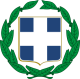 